8. STAN U KARLOVCU, STJEPANA RADIĆA 27Suvlasnički dio: 27/1000 ETAŽNO VLASNIŠTVO (E-7) Temeljem zapisnika broj Z-2976/2008/3825 prenosi se slijedeći upis: - stan koji se sastoji od kuhinje i sobe, a nalazi se u prizemlju dvorišnog dijela stambeno poslovne zgrade, ukupne površine poda ovog posebnog dijela 21,31 m2, u etažnom nacrtu označeno zelenom bojom, šrafirano valovitom šrafurom i označeno slovom E, z.k.č.br. 1145, z.k.ul.br. 3825, k.o. Karlovac II.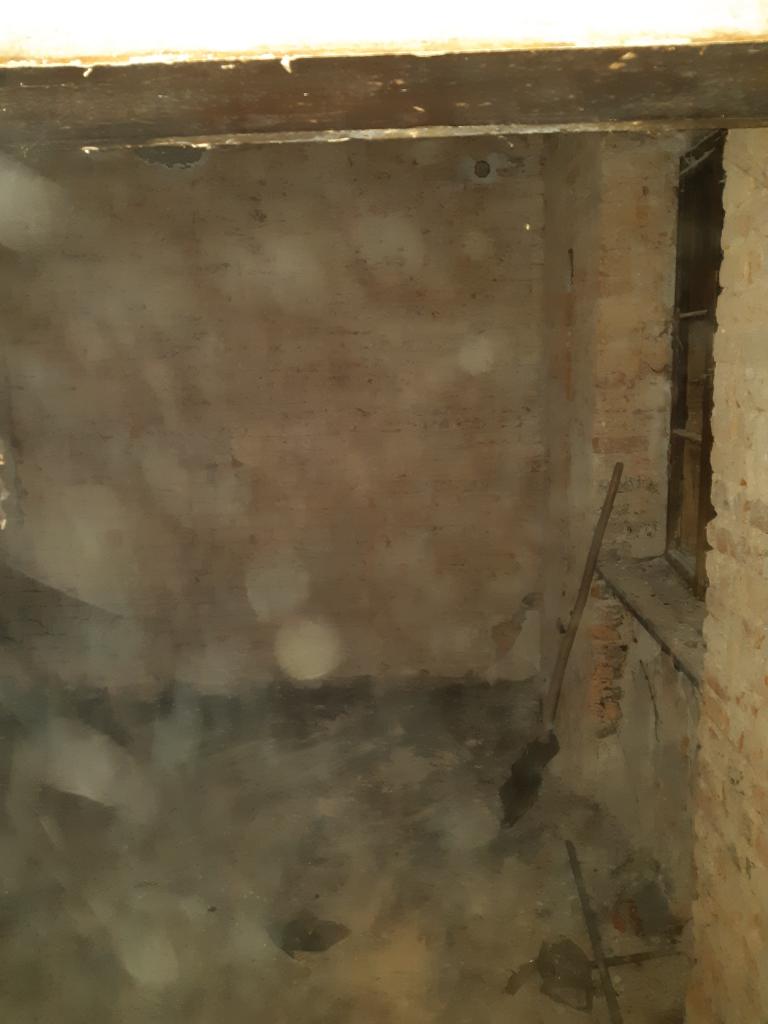 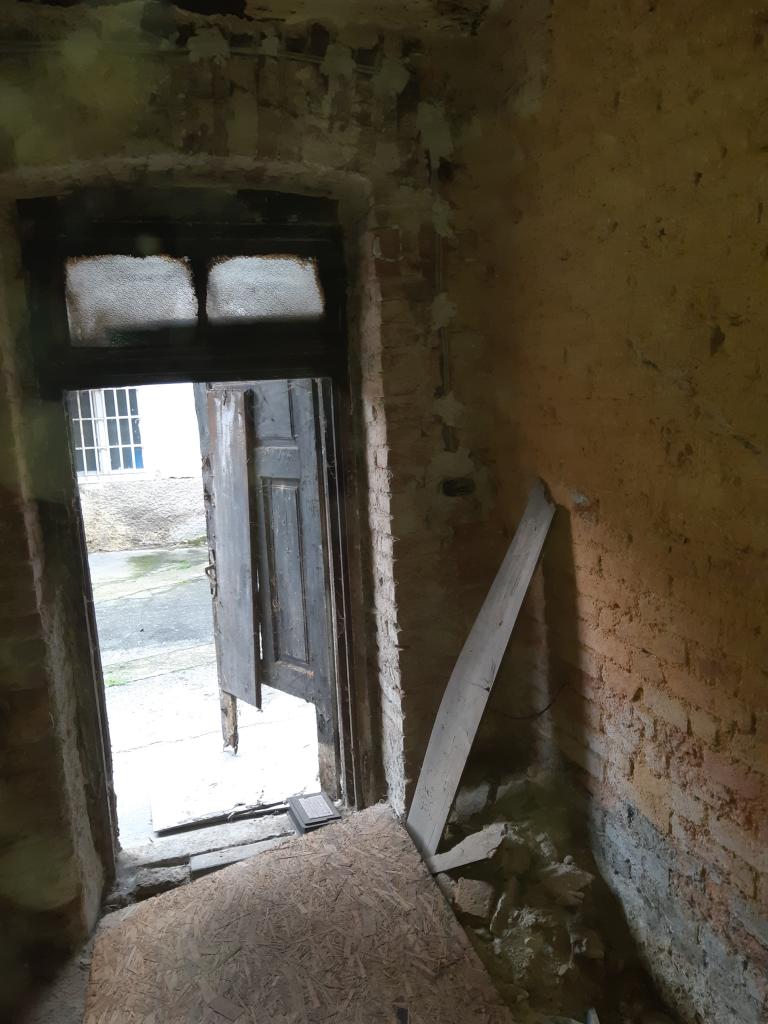 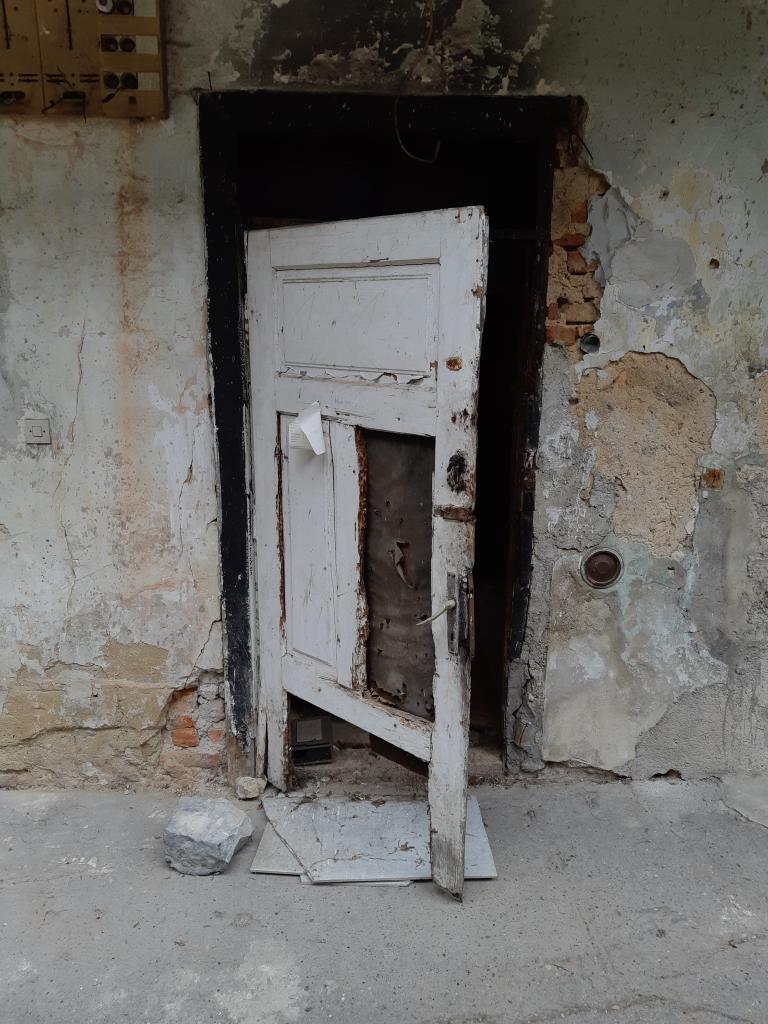 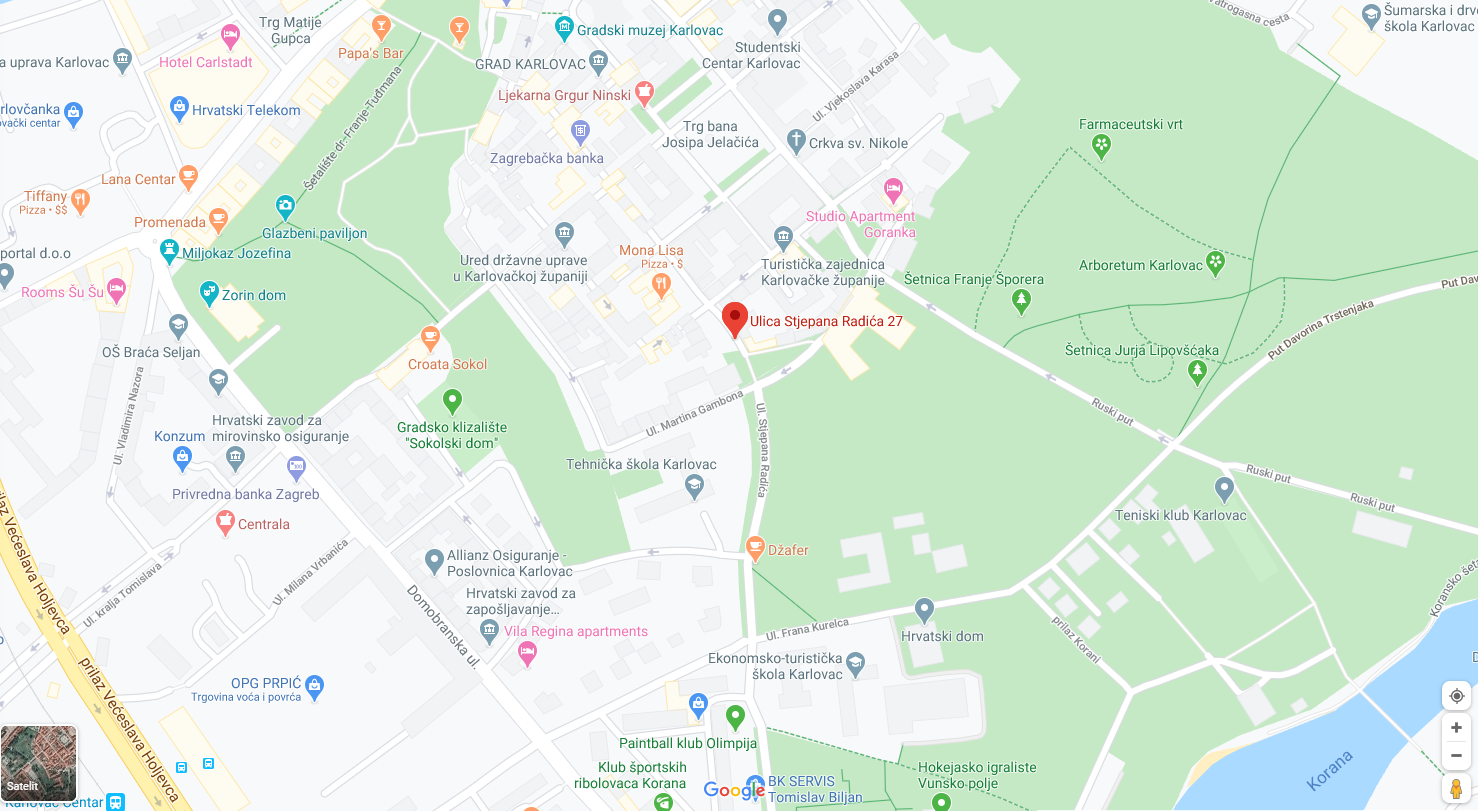 